١٦٢- ای آيت محبّت اللّهحضرت عبدالبهاءاصلی فارسی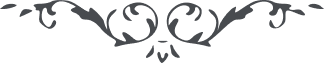 ١٦٢- ای آيت محبّت اللّه ای آيت محبّت اللّه، اقتدار در عالم جسمانی امريست اعتباری بلکه اقتدار روحانی مطلوب تا در ظلّ سلطان حقيقی قدرت بنمائی و چنان قلوب را مسخّر کنی که مانند  روح در عروق و اعصاب سريان نمائی . اينست اقتدار اينست فضل پروردگار اينست موهبت آمرزگار. 